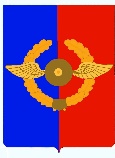 Российская ФедерацияАДМИНИСТРАЦИЯ Среднинского городского поселенияУсольского муниципального района Иркутской областиП О С Т А Н О В Л Е Н И ЕОт 29.12.2022 г.                                                                                              № 112р.п. СреднийОб утверждении Прогноза социально-экономического развития Среднинского городского поселения Усольского муниципального района Иркутской области на долгосрочный период до 2028 годаВ соответствии со статьей 173 Бюджетного кодекса Российской Федерации, руководствуясь статьями 23, 46 Устава Среднинского муниципального образования, администрация Среднинского городского поселения Усольского муниципального района Иркутской областиП О С Т А Н О В Л Я Е Т:1. Утвердить Прогноз социально-экономического развития Среднинского городского поселения Усольского муниципального района Иркутской области на долгосрочный период до 2028 года (прилагается).2.  Опубликовать настоящее постановление в газете «Информационный бюллетень Среднинского муниципального образования» и разместить в сетевом издании «Официальный сайт городского поселения Среднинского муниципального образования» в информационно-телекоммуникационной сети Интернет (http://srednyadm.ru).3. Контроль за исполнением настоящего постановления оставляю за собой. Глава Среднинского городского поселенияУсольского муниципального района                                                     Иркутской области                                                                    М.А. СемёноваПОДГОТОВИЛ:Главный специалист по экономической политике –контрактный управляющий      ____________  __________ А.В. Новикова       СОГЛАСОВАНО:Заместитель главы Среднинскогогородского поселения Усольскогомуниципального района            ____________  __________ Е.В. АфанасьеваГлавный специалистпо юридическим вопросами нотариальным действиям        ____________  __________ Л.С. ЦубиковаРАССЫЛКА:1 экз. – в дело,1 экз. – сайт,1 экз. – в печать,1 экз. – в бухгалтерию Электронная версия правового акта и приложения (й) к нему соответствует бумажному носителю.ПриложениеУТВЕРЖДЕНО постановлением администрации Среднинского городского поселения Усольского муниципального района Иркутской областиот 29.12.2022 г. № 112                                                                Диагностика состояния экономики и предприятий муниципального образования                                                                                                                        Социальные показателиПрогноз социально-экономического развития Среднинского городского поселения Усольского муниципального района Иркутской области на долгосрочный период до 2028 годаПрогноз социально-экономического развития Среднинского городского поселения Усольского муниципального района Иркутской области на долгосрочный период до 2028 годаПрогноз социально-экономического развития Среднинского городского поселения Усольского муниципального района Иркутской области на долгосрочный период до 2028 годаПрогноз социально-экономического развития Среднинского городского поселения Усольского муниципального района Иркутской области на долгосрочный период до 2028 годаПрогноз социально-экономического развития Среднинского городского поселения Усольского муниципального района Иркутской области на долгосрочный период до 2028 годаПрогноз социально-экономического развития Среднинского городского поселения Усольского муниципального района Иркутской области на долгосрочный период до 2028 годаПрогноз социально-экономического развития Среднинского городского поселения Усольского муниципального района Иркутской области на долгосрочный период до 2028 годаПрогноз социально-экономического развития Среднинского городского поселения Усольского муниципального района Иркутской области на долгосрочный период до 2028 годаПрогноз социально-экономического развития Среднинского городского поселения Усольского муниципального района Иркутской области на долгосрочный период до 2028 годаПрогноз социально-экономического развития Среднинского городского поселения Усольского муниципального района Иркутской области на долгосрочный период до 2028 годаПрогноз социально-экономического развития Среднинского городского поселения Усольского муниципального района Иркутской области на долгосрочный период до 2028 годаПрогноз социально-экономического развития Среднинского городского поселения Усольского муниципального района Иркутской области на долгосрочный период до 2028 годаНаименование показателяЕд. изм.Факт 
2020 годаФакт 
2021 годаОценка 
2022 годаПрогноз на:Прогноз на:Прогноз на:Прогноз на:Прогноз на:Прогноз на:Прогноз на:Наименование показателяЕд. изм.Факт 
2020 годаФакт 
2021 годаОценка 
2022 года2023 год2023 год2024 год2025 год2026 год2027 год2028 годНаименование показателяЕд. изм.Факт 
2020 годаФакт 
2021 годаОценка 
2022 года1 вариант (КОНСЕРВАТИВНЫЙ)2 вариант -(БАЗОВЫЙ)Итоги развития МОИтоги развития МОИтоги развития МОИтоги развития МОИтоги развития МОИтоги развития МОИтоги развития МОИтоги развития МОИтоги развития МОИтоги развития МОИтоги развития МОИтоги развития МОВыручка от реализации продукции, работ, услуг (в действующих ценах) по полному кругу организаций, млн.руб.74,199,4117142,62144,6184,52242,8255,5265,7276,3в т.ч. по видам экономической деятельности:00000,000,0000Сельское, лесное хозяйство, охота, рыбаловство и рыбоводство, в том числе млн.руб.00000,000,0000Растениеводство и животноводство, охота и предоставление соответствующих услуг в этих областяхмлн.руб.00000,000,0000Лесоводство и лесозаготовкимлн.руб.00000,000,0000Рыболовство и рыбоводствомлн.руб.00000,000,0000Добыча полезных ископаемыхмлн.руб.00000,000,0000Обрабатывающие производствамлн.руб.00000,000,0000Обеспечение электрической энергией, газом и паром; кондиционирование воздухамлн.руб.00000,000,0000Водоснабжение; водоотведение, организация сбора и утилизации отходов, деятельность по ликвидации загрязнениймлн.руб.00000,000,0000Строительствомлн.руб.00000,000,0000Торговля оптовая и розничная; ремонт автотранспортных средств и мотоциклов млн.руб.74,199,4117142,62144,6184,52242,8255,5265,7276,3Транспортировка и хранениемлн.руб.00000,000,0000Деятельность в области информации и связимлн.руб.00000,000,0000Прочиемлн.руб.00000,000,0000Выручка от реализации продукции, работ, услуг (в действующих ценах) предприятий малого бизнеса (с учетом микропредприятий) млн.руб.00000,000,0000Прибыль прибыльных предприятий (с учетом предприятий малого бизнеса)млн.руб.0,000,000,000,000,00,000,00,000,000,00Состояние основных видов экономической деятельности хозяйствующих субъектов МОСостояние основных видов экономической деятельности хозяйствующих субъектов МОСостояние основных видов экономической деятельности хозяйствующих субъектов МОСостояние основных видов экономической деятельности хозяйствующих субъектов МОСостояние основных видов экономической деятельности хозяйствующих субъектов МОСостояние основных видов экономической деятельности хозяйствующих субъектов МОСостояние основных видов экономической деятельности хозяйствующих субъектов МОСостояние основных видов экономической деятельности хозяйствующих субъектов МОСостояние основных видов экономической деятельности хозяйствующих субъектов МОСостояние основных видов экономической деятельности хозяйствующих субъектов МОСостояние основных видов экономической деятельности хозяйствующих субъектов МОСостояние основных видов экономической деятельности хозяйствующих субъектов МОПромышленное производство:Объем отгруженных товаров собственного производства, выполненных работ и услуг собственными силами (В+С+D+E):млн.руб.0000000000Индекс промышленного производства - всего***:%000000000в том числе:0000000000Промышленное производство: 0000000000Объем отгруженных товаров собственного производства, выполненных работ и услуг (В+C+D+E)млн.руб.0000000000Индекс промышленного производства (В+C+D+E)%0000000000Добыча полезных ископаемых (В):0000000000Объем отгруженных товаров собственного производства, выполненных работ и услуг млн.руб.0000000000Индекс промышленного производства%0000000000Обрабатывающие производства (С):0000000000Объем отгруженных товаров собственного производства, выполненных работ и услуг млн.руб.0000000000Индекс промышленного производства%0000000000Обеспечение электрической энергией, газом и паром; кондиционирование воздуха (D):0000000000Объем отгруженных товаров собственного производства, выполненных работ и услугмлн.руб.0000000000Индекс промышленного производства%0000000000Водоснабжение; водоотведение, организация сбора и утилизации отходов, деятельность по ликвидации загрязнений  (Е):0000000000Объем отгруженных товаров собственного производства, выполненных работ и услугмлн.руб.0000000000Сельское, лесное хозяйство, охота, рыбаловство и рыбоводство:0000000000Валовый выпуск продукции  в сельхозорганизацияхмлн.руб.00000,000,00,000,0Индекс производства продукции в сельхозорганизациях%0000000000Строительство:0000000000Объем работмлн.руб.00000,000,00,000,0Ввод в действие жилых домовкв. м00000,000,00,000,0Введено жилья на душу населениякв. м00000,000,00,000,0Транспортировка и хранение:0000000000Грузообороттыс.т/км00000,000,0000Пассажирообороттыс. пас/км0000000000Торговля оптовая и розничная; ремонт автотранспортных средств и мотоциклов0000000000Розничный товарооборот млн.руб.74,199,4117142,6144,6184,5242,8255,5265,7276,3Индекс физического объема %100100100100100100100100100100Малый бизнесЧисло действующих малых предприятий - всегоед.6333333333 в том числе по видам экономической деятельности:Сельское, лесное хозяйство, охота, рыболовство и рыбоводство, в том числе ед.00000,000,00,000,0Растениеводство и животноводство, охота и предоставление соответствующих услуг в этих областяхед.00000,000,00,000,0Лесоводство и лесозаготовкиед.00000,000,00,000,0Рыболовство и рыбоводствоед.00000,000,00,000,0Добыча полезных ископаемыхед.00000,000,00,000,0Обрабатывающие производстваед.00000,000,00,000,0Обеспечение электрической энергией, газом и паром; кондиционирование воздухаед.00000,000,00,000,0Водоснабжение; водоотведение, организация сбора и утилизации отходов, деятельность по ликвидации загрязненийед.00000,000,00,000,0Строительствоед.00000,000,00,000,0Торговля оптовая и розничная; ремонт автотранспортных средств и мотоциклов ед.65555,055,0555Транспортировка и хранениеед.00000,000,00,000,0Деятельность в области информации и связиед.00000,000,00,000,0Прочиеед.00000,000,00,000,0Уд. вес выручки предприятий малого бизнеса (с учетом микропредприятий) в выручке  в целом по МО%100100100100100,0100100,0100,0100100,0Число действующих микропредприятий - всегоед.7442424242,04242,042,04242,0Уд. вес выручки предприятий микропредприятий в выручке  в целом по МО22,132324,0325,0726,127,1527,228,229,330,5Количество индивидуальных предпринимателейед.7442424242,04242,043,745,447,2Объем инвестиций в основной капитал за счет всех источников -  всегомлн.руб.00000,000,00,000,0Демография, трудовые ресурсы и уровень жизни населения Демография, трудовые ресурсы и уровень жизни населения Демография, трудовые ресурсы и уровень жизни населения Демография, трудовые ресурсы и уровень жизни населения Демография, трудовые ресурсы и уровень жизни населения Демография, трудовые ресурсы и уровень жизни населения Демография, трудовые ресурсы и уровень жизни населения Демография, трудовые ресурсы и уровень жизни населения Демография, трудовые ресурсы и уровень жизни населения Демография, трудовые ресурсы и уровень жизни населения Демография, трудовые ресурсы и уровень жизни населения Демография, трудовые ресурсы и уровень жизни населения Численность постоянного населения - всеготыс. чел.4,994,864,914,965,05,065,15,35,515,73Среднесписочная численность работников (без внешних совместителей) по полному кругу организаций,тыс. чел.3,983,973,973,973,983,983,984,14,34,5в том числе:Сельское, лесное хозяйство, охота, рыболовство и рыбоводство, в том числе тыс. чел.00000,000,00,000,0Растениеводство и животноводство, охота и предоставление соответствующих услуг в этих областяхтыс. чел.00000,000,00,000,0Лесоводство и лесозаготовкитыс. чел.00000,000,00,000,0Рыболовство и рыбоводствотыс. чел.00000,000,00,000,0Добыча полезных ископаемыхтыс. чел.00000,000,00,000,0Обрабатывающие производстватыс. чел.00000,000,00,000,0Обеспечение электрической энергией, газом и паром; кондиционирование воздухатыс. чел.00000,000,00,000,0Водоснабжение; водоотведение, организация сбора и утилизации отходов, деятельность по ликвидации загрязненийтыс. чел.00000,000,00,000,0Строительствотыс. чел.00000,000,00,000,0Торговля оптовая и розничная; ремонт автотранспортных средств и мотоциклов тыс. чел.0,210,10,10,10,10,10,10,10,10,1Транспортировка и хранениетыс. чел.00000,000,00,000,0Деятельность в области информации и связитыс. чел.00000,000,00,000,0Государственное управление и обеспечение военной безопасности; обязательное социальное обеспечениетыс. чел.1,61,671,671,671,71,671,71,81,92Образованиетыс. чел.0,120,150,150,150,150,150,20,20,20,2Здравоохранение и предоставление социальных услугтыс. чел.0,030,030,030,030,030,030,030,030,030,03Прочиетыс. чел.2,022,022,022,022,02,032,032,112,192,28В том числе из общей численности работающих численность работников бюджетной сферы, финансируемой из консолидированного местного бюджета-всего, тыс. чел.00000,000,00,000,0из них по отраслям социальной сферы:00000,000,00,000,0Деятельность в области культуры, спорта, организации досуга и развлечений, в том числе:тыс. чел.00000,000,00,000,0Деятельность в области спорта, отдыха и развлеченийтыс. чел.00000,000,00,000,0…тыс.чел.00000,000,00,000,0В том числе из общей численности работающих численность работников малых предприятий (с учетом микропредприятий)-всего, тыс. чел.00000,000,00,000,0в том числе:00000,000,00,000,0Сельское, лесное хозяйство, охота, рыболовство и рыбоводство, в том числе тыс. чел.00000,000,00,000,0Растениеводство и животноводство, охота и предоставление соответствующих услуг в этих областяхтыс.чел.00000,000,00,000,0Лесоводство и лесозаготовкитыс. чел.00000,000,00,000,0Рыболовство и рыбоводствотыс. чел.00000,000,00,000,0Добыча полезных ископаемыхтыс. чел.00000,000,00,000,0Обрабатывающие производстватыс.чел.00000,000,00,000,0Обеспечение электрической энергией, газом и паром; кондиционирование воздухатыс.чел.00000,000,00,000,0Водоснабжение; водоотведение, организация сбора и утилизации отходов, деятельность по ликвидации загрязненийтыс.чел.00000,000,00,000,0Строительствотыс.чел.00000,000,00,000,0Торговля оптовая и розничная; ремонт автотранспортных средств и мотоциклов тыс.чел.0,070,080,080,080,080,080,080,080,080,08Транспортировка и хранение00000,000,00,000,0Деятельность в области информации и связи00000,000,00,000,0Прочиетыс.чел.00000,000,00,000,0Уровень регистрируемой безработицы (к трудоспособному населению)%0,70,60,570,40,390,350,40,40,40,4Среднемесячная начисленная заработная плата (без выплат социального характера) по полному кругу организаций,руб.42207,4842629,5544334,746108,1246329,7948182,9850110,352114,754199,356367,3в том числе:00000,000,00,000,0Сельское, лесное хозяйство, охота, рыбаловство и рыбоводство, в том числе руб.00000,000,00,000,0Растениеводство и животноводство, охота и предоставление соответствующих услуг в этих областяхруб.00000,000,00,000,0Лесоводство и лесозаготовкируб.00000,000,00,000,0Рыболовство и рыбоводстворуб.00000,000,00,000,0Добыча полезных ископаемыхруб.00000,000,00,000,0Обрабатывающие производстваруб.00000,000,00,000,0Обеспечение электрической энергией, газом и паром; кондиционирование воздухаруб.00000,000,00,000,0Водоснабжение; водоотведение, организация сбора и утилизации отходов, деятельность по ликвидации загрязненийруб.00000,000,00,000,0Строительстворуб.00000,000,00,000,0Торговля оптовая и розничная; ремонт автотранспортных средств и мотоциклов руб.210002194522822,823735,7123849,8324803,8225795,9726827,827900,929016,9Транспортировка и хранениеруб.00000,000,00,000,0Деятельность в области информации и связируб.00000,000,00,000,0Государственное управление и обеспечение военной безопасности; обязательное социальное обеспечениеруб.69070,6572178,8275075,8978078,9378454,3181592,4884856,288250,491780,495451,6Образованиеруб.2250023512,52445325431,1225553,3926575,5327638,5528744,129893,931089,6Здравоохранение и предоставление социальных услугруб.2250023512,52445325431,1225553,3926575,5327638,5528744,129893,931089,6Прочиеруб.2250023512,52445325431,1225553,3926575,5327638,5528744,129893,931089,6Среднемесячная начисленная заработная плата работников бюджетной сферы, финансируемой из консолидированного местного бюджета с учетом "дорожных карт" МО - всего, руб.00000,000,0000из них по категориям работников:00000,000,00,000,0Деятельность в области культуры, спорта, организации досуга и развлечений, в том числе:руб.00000,000,00,000,0Деятельность в области спорта, отдыха и развлеченийруб.00000,000,00,000,0,,,руб.00000,000,00,000,0Среднемесячная начисленная заработная плата работников малых предприятий (с учетом микропредприятий)руб.210002194522822,823735,7123849,8324803,8225795,9726827,827900,929016,9Фонд начисленной заработной платы по полному кругу организаций, в том числе:млн.руб.2014,312104,952189,152276,672287,62379,122474,32573,32676,22783,2Фонд начисленной заработной платы работников малых предприятий (с учетом микропредприятий)млн.руб.36,5138,1539,6841,2741,543,1344,8646,6548,5250,46Фонд начисленной заработной платы работников сельского хозяйствамлн.руб.00000,000,0000Фонд начисленной заработной платы работников бюджетной сферымлн.руб.1977,82066,82149,422235,42246,142335,992429,432526,62627,72732,81Выплаты социального характерамлн.руб.00000,000,00,000,0Прочие доходымлн.руб.00000,000,00,000,0Валовый совокупный доход (сумма ФОТ, выплат соцхарактера, прочих доходов)млн.руб.2014,312104,952189,152276,722287,72379,172474,342573,312676,22783,2Доходный потенциал территорииДоходный потенциал территорииДоходный потенциал территорииДоходный потенциал территорииДоходный потенциал территорииДоходный потенциал территорииДоходный потенциал территорииДоходный потенциал территорииДоходный потенциал территорииДоходный потенциал территорииДоходный потенциал территорииДоходный потенциал территорииДоходный потенциал (объем налогов, формируемых на территории) - всего:млн.руб.27,1729,2830,4731,2231,6632,9234,235,63738,4в том числе:млн.руб.1. Налог на доходы физических лицмлн.руб.26,9129,0830,2531,00031,4432,7034,0135,3736,7838,252. Налоги на имущество:млн.руб.0,130,100,110,110,110,110,110,110,110,11Земельный налогмлн.руб.0,080,080,090,090,090,090,090,090,090,09кадастровая стоимость земельных участков,
 признаваемых объектом налогообложения-всегомлн.руб.Потенциал поступлений земельного налогамлн.руб.Налог на имущество физических лицмлн.руб.0,050,020,020,020,020,020,020,020,020,02Общая инвентаризационная стоимость объектов налогообложениямлн.руб.3. Налоги со специальным режимом:00000,000,00,000,0Единый налог на вмененный доходмлн.руб.00000,000,00,000,0Налог, взимаемый в связи с применением патентной системы налогообложениямлн.руб.00000,000,00,000,0Торговля оптовая и розничная; ремонт автотранспортных средств и мотоциклов (G) - всегоэкономические показателиэкономические показателиэкономические показателиэкономические показателиэкономические показателиэкономические показателиэкономические показателиэкономические показателиэкономические показателиТорговля оптовая и розничная; ремонт автотранспортных средств и мотоциклов (G) - всегоОбъем отгруженных товаров, 
выполненных работ и услуг, млн. руб.Объем отгруженных товаров, 
выполненных работ и услуг, млн. руб.Объем отгруженных товаров, 
выполненных работ и услуг, млн. руб.Объем отгруженных товаров, 
выполненных работ и услуг, млн. руб.Объем отгруженных товаров, 
выполненных работ и услуг, млн. руб.Объем отгруженных товаров, 
выполненных работ и услуг, млн. руб.Объем отгруженных товаров, 
выполненных работ и услуг, млн. руб.Объем отгруженных товаров, 
выполненных работ и услуг, млн. руб.Объем отгруженных товаров, 
выполненных работ и услуг, млн. руб.Торговля оптовая и розничная; ремонт автотранспортных средств и мотоциклов (G) - всегоФакт 
2020 г.Факт 
2021 г.Оценка 
2022 г.Прогноз до 2028 г.Прогноз до 2028 г.Прогноз до 2028 г.Прогноз до 2028 г.Прогноз до 2028 г.Прогноз до 2028 г.Торговля оптовая и розничная; ремонт автотранспортных средств и мотоциклов (G) - всегоФакт 
2020 г.Факт 
2021 г.Оценка 
2022 г.2023 г.2024 г.2025 г.2026г.2027г.2028г.Торговля оптовая и розничная; ремонт автотранспортных средств и мотоциклов (G) - всего74,199,4117144,61184,52242,83252,53262,58272,98в том числе предприятия:ООО "Океан"33,84,475,527,048,128,48,79ООО "Паллада"8,51112,915,920,2926,727,828,930ООО "КУРС ИНВЕСТ"11,57,48,710,7513,7218,0618,7819,5320,31Индивидуальные предприниматели51,177,290,93112,44143,47189,95197,55205,45213,67Прочие - всего в том числе предприятия:Войсковые частиМуниципальное бюджетное Общеобразовательное учреждение "Белая Средняя Общеобразовательная Школа"Муниципальное бюджетное учреждение Дополнительного Образования "Детская Школа Искусств Рабочего Поселка Средний"ЦЖКУОбластное государственное бюджетное учреждение здравоохранения "Амбулатория п. Средний"Администрация городского поселения Среднинского муниципального образованияМБУК "КСЦ Полет"Муниципальное бюджетное Общеобразовательное дошкольное учреждение "д/с №28"ГП МО РФТорговля оптовая и розничная; ремонт автотранспортных средств и мотоциклов (G) - всегофинансовые показателифинансовые показателифинансовые показателифинансовые показателифинансовые показателифинансовые показателифинансовые показателифинансовые показателифинансовые показателиТорговля оптовая и розничная; ремонт автотранспортных средств и мотоциклов (G) - всегоВыручка от реализации
товаров  (работ, услуг), млн. руб.Выручка от реализации
товаров  (работ, услуг), млн. руб.Выручка от реализации
товаров  (работ, услуг), млн. руб.Выручка от реализации
товаров  (работ, услуг), млн. руб.Выручка от реализации
товаров  (работ, услуг), млн. руб.Выручка от реализации
товаров  (работ, услуг), млн. руб.Выручка от реализации
товаров  (работ, услуг), млн. руб.Выручка от реализации
товаров  (работ, услуг), млн. руб.Выручка от реализации
товаров  (работ, услуг), млн. руб.Торговля оптовая и розничная; ремонт автотранспортных средств и мотоциклов (G) - всегоФакт 
2020 г.Факт 
2021 г.Оценка 
2022 г.2023 г.2024 г.2025 г.2026 г.2027 г.2028 г.в том числе предприятия:74,199,4117144,61184,52242,83252,53262,58272,98ООО "Океан"ООО "Паллада"33,84,475,527,048,128,448,789,13ООО "КУРС ИНВЕСТ"8,51112,915,920,2926,727,828,930,01Индивидуальные предприниматели11,57,48,710,7513,7218,0618,7819,5320,31Прочие - всего 51,177,290,93112,44143,47189,95197,55205,45213,67в том числе предприятия:Войсковые частиМуниципальное бюджетное Общеобразовательное учреждение "Белая Средняя Общеобразовательная Школа"Муниципальное бюджетное учреждение Дополнительного Образования "Детская Школа Искусств Рабочего Поселка Средний"ЦЖКУОбластное государственное бюджетное учреждение здравоохранения "Амбулатория п. Средний"Администрация городского поселения Среднинского муниципального образованияМБУК "КСЦ Полет"Муниципальное бюджетное Общеобразовательное дошкольное учреждение "д/с №28"ГП МО РФТорговля оптовая и розничная; ремонт автотранспортных средств и мотоциклов (G) - всегоТорговля оптовая и розничная; ремонт автотранспортных средств и мотоциклов (G) - всегоСреднесписочная 
численность работающих (чел.)Среднесписочная 
численность работающих (чел.)Среднесписочная 
численность работающих (чел.)Среднесписочная 
численность работающих (чел.)Среднесписочная 
численность работающих (чел.)Среднесписочная 
численность работающих (чел.)Среднесписочная 
численность работающих (чел.)Среднесписочная 
численность работающих (чел.)Среднесписочная 
численность работающих (чел.)Среднесписочная 
численность работающих (чел.)Среднесписочная 
численность работающих (чел.)Среднесписочная 
численность работающих (чел.)Среднесписочная 
численность работающих (чел.)Среднесписочная 
численность работающих (чел.)Среднесписочная 
численность работающих (чел.)Среднесписочная 
численность работающих (чел.)Среднесписочная 
численность работающих (чел.)Среднесписочная 
численность работающих (чел.)Среднесписочная 
численность работающих (чел.)Среднесписочная 
численность работающих (чел.)Среднесписочная 
численность работающих (чел.)Среднесписочная 
численность работающих (чел.)Среднесписочная 
численность работающих (чел.)Среднесписочная 
численность работающих (чел.)Торговля оптовая и розничная; ремонт автотранспортных средств и мотоциклов (G) - всегоТорговля оптовая и розничная; ремонт автотранспортных средств и мотоциклов (G) - всегоФакт 
2020 г.Факт 
2020 г.Факт 
2021 г.Оценка 
2022 г.Оценка 
2022 г.Оценка 
2022 г.Прогноз до 2028 г.Прогноз до 2028 г.Прогноз до 2028 г.Прогноз до 2028 г.Прогноз до 2028 г.Прогноз до 2028 г.Прогноз до 2028 г.Прогноз до 2028 г.Прогноз до 2028 г.Прогноз до 2028 г.Прогноз до 2028 г.Прогноз до 2028 г.Прогноз до 2028 г.Прогноз до 2028 г.Прогноз до 2028 г.Прогноз до 2028 г.Прогноз до 2028 г.Прогноз до 2028 г.Торговля оптовая и розничная; ремонт автотранспортных средств и мотоциклов (G) - всегоТорговля оптовая и розничная; ремонт автотранспортных средств и мотоциклов (G) - всегоФакт 
2020 г.Факт 
2020 г.Факт 
2021 г.Оценка 
2022 г.Оценка 
2022 г.Оценка 
2022 г.2023 г.2023 г.2023 г.2024 г.2024 г.2024 г.2025 г.2025 г.2025 г.2026 г.2026 г.2026 г.2027 г.2027 г.2027 г.2028 г.2028 г.2028 г.Торговля оптовая и розничная; ремонт автотранспортных средств и мотоциклов (G) - всегоТорговля оптовая и розничная; ремонт автотранспортных средств и мотоциклов (G) - всего398139813977396839683968397739773977397739773977397739773977397739773977397739773977397739773977в том числе предприятия:в том числе предприятия:ООО "Океан"ООО "Океан"666666666666666666666666ООО "Паллада"ООО "Паллада"171717222222222222222222222222222222222222222222ООО "КУРС ИНВЕСТ"ООО "КУРС ИНВЕСТ"222222222222222222222222Индивидуальные предпринимателиИндивидуальные предприниматели191919141414141414141414141414141414141414141414Прочие - всего Прочие - всего в том числе предприятия:в том числе предприятия:Войсковые частиВойсковые части161916191600160116011601160116011601160116011601160116011601160116011601160116011601160116011601Муниципальное бюджетное Общеобразовательное учреждение "Белая Средняя Общеобразовательная Школа"Муниципальное бюджетное Общеобразовательное учреждение "Белая Средняя Общеобразовательная Школа"606060606060606060606060606060606060606060606060Муниципальное бюджетное учреждение Дополнительного Образования "Детская Школа Искусств Рабочего Поселка Средний"Муниципальное бюджетное учреждение Дополнительного Образования "Детская Школа Искусств Рабочего Поселка Средний"181818181818181818181818181818181818181818181818ЦЖКУЦЖКУ404040404040404040404040404040404040404040404040Областное государственное бюджетное учреждение здравоохранения "Амбулатория п. Средний"Областное государственное бюджетное учреждение здравоохранения "Амбулатория п. Средний"333333333333333333333333333333333333333333333333Администрация городского поселения Среднинского муниципального образованияАдминистрация городского поселения Среднинского муниципального образования181815151515151515151515151515151515151515151515МБУК "КСЦ Полет"МБУК "КСЦ Полет"444444444444444444444444Муниципальное бюджетное Общеобразовательное дошкольное учреждение "д/с №28"Муниципальное бюджетное Общеобразовательное дошкольное учреждение "д/с №28"404040404040404040404040404040404040404040404040ГП МО РФГП МО РФ210521052124211421142114212321232123212321232123212321232123212321232123212321232123212321232123Среднемесячная заработная плата, руб.Среднемесячная заработная плата, руб.Среднемесячная заработная плата, руб.Среднемесячная заработная плата, руб.Среднемесячная заработная плата, руб.Среднемесячная заработная плата, руб.Среднемесячная заработная плата, руб.Среднемесячная заработная плата, руб.Среднемесячная заработная плата, руб.Среднемесячная заработная плата, руб.Среднемесячная заработная плата, руб.Среднемесячная заработная плата, руб.Среднемесячная заработная плата, руб.Среднемесячная заработная плата, руб.Среднемесячная заработная плата, руб.Среднемесячная заработная плата, руб.Среднемесячная заработная плата, руб.Среднемесячная заработная плата, руб.Среднемесячная заработная плата, руб.Среднемесячная заработная плата, руб.Среднемесячная заработная плата, руб.Среднемесячная заработная плата, руб.Среднемесячная заработная плата, руб.Среднемесячная заработная плата, руб.Факт 
2020 г.Факт 
2021 г.Факт 
2021 г.Факт 
2021 г.Оценка 
2022 г.Оценка 
2022 г.Оценка 
2022 г.Прогноз до 2028 г.Прогноз до 2028 г.Прогноз до 2028 г.Прогноз до 2028 г.Прогноз до 2028 г.Прогноз до 2028 г.Прогноз до 2028 г.Прогноз до 2028 г.Прогноз до 2028 г.Прогноз до 2028 г.Прогноз до 2028 г.Прогноз до 2028 г.Прогноз до 2028 г.Прогноз до 2028 г.Прогноз до 2028 г.Прогноз до 2028 г.Прогноз до 2028 г.2023 г.2023 г.2023 г.2024 г.2024 г.2024 г.2025 г.2025 г.2025 г.2026 г.2026 г.2026 г.2027 г.2027 г.2027 г.2028 г.2028 г.Торговля оптовая и розничная; ремонт автотранспортных средств и мотоциклов (G) - всегоТорговля оптовая и розничная; ремонт автотранспортных средств и мотоциклов (G) - всего45064,6245680,4745680,4745680,4747983,2447983,2447983,2449953,0249953,0249953,0251951,1451951,1451951,1454029,1854029,1854029,1856190,3556190,3556190,3558437,9658437,9658437,9660775,4860775,48в том числе предприятия:в том числе предприятия:ООО "Океан"ООО "Океан"2100021945219452194522822,822822,822822,823849,8323849,8323849,8324803,8224803,8224803,8225795,9725795,9725795,9726827,8126827,8126827,8127900,927900,927900,929016,9429016,94ООО "Паллада"ООО "Паллада"2100021945219452194522822,822822,822822,823849,8323849,8323849,8324803,8224803,8224803,8225795,9725795,9725795,9726827,8126827,8126827,8127900,927900,927900,929016,9429016,94ООО "КУРС ИНВЕСТ"ООО "КУРС ИНВЕСТ"2100021945219452194522822,822822,822822,823849,8323849,8323849,8324803,8224803,8224803,8225795,9725795,9725795,9726827,8126827,8126827,8127900,927900,927900,929016,9429016,94Индивидуальные предпринимателиИндивидуальные предприниматели2100021945219452194522822,822822,822822,823849,8323849,8323849,8324803,8224803,8224803,8225795,9725795,9725795,9726827,8126827,8126827,8127900,927900,927900,929016,9429016,94Прочие - всего Прочие - всего в том числе предприятия:в том числе предприятия:Войсковые частиВойсковые части70660,9370243,2270243,2270243,2276711,0876711,0876711,0879711,0879711,0879711,0882899,5282899,5282899,5286215,5086215,5086215,5089664,1289664,1289664,1293250,6893250,6893250,6896980,7196980,71Муниципальное бюджетное Общеобразовательное учреждение "Белая Средняя Общеобразовательная Школа"Муниципальное бюджетное Общеобразовательное учреждение "Белая Средняя Общеобразовательная Школа"2250022500225002250023400234002340024336243362433625309,4425309,4425309,4426321,8226321,8226321,8227374,6927374,6927374,6928469,6828469,6828469,6829608,4729608,47Муниципальное бюджетное учреждение Дополнительного Образования "Детская Школа Искусств Рабочего Поселка Средний"Муниципальное бюджетное учреждение Дополнительного Образования "Детская Школа Искусств Рабочего Поселка Средний"2250022500225002250023400234002340024336243362433625309,4425309,4425309,4426321,8226321,8226321,8227374,6927374,6927374,6928469,6828469,6828469,6829608,4729608,47ЦЖКУЦЖКУ2100022500225002250023400234002340024336243362433625309,4425309,4425309,4426321,8226321,8226321,8227374,6927374,6927374,6928469,6828469,6828469,6829608,4729608,47Областное государственное бюджетное учреждение здравоохранения "Амбулатория п. Средний"Областное государственное бюджетное учреждение здравоохранения "Амбулатория п. Средний"2250022500225002250023400234002340024336243362433625309,4425309,4425309,4426321,8226321,8226321,8227374,6927374,6927374,6928469,6828469,6828469,6829608,4729608,47Администрация городского поселения Среднинского муниципального образованияАдминистрация городского поселения Среднинского муниципального образования2250022500225002250023400234002340024336243362433625309,4425309,4425309,4426321,8226321,8226321,8227374,6927374,6927374,6928469,6828469,6828469,6829608,4729608,47МБУК "КСЦ Полет"МБУК "КСЦ Полет"3599035865358653586537299,637299,637299,638791,5838791,5838791,5840343,2440343,2440343,2441956,9741956,9741956,9743635,2543635,2543635,2545380,6645380,6645380,6647195,8947195,89Муниципальное бюджетное Общеобразовательное дошкольное учреждение "д/с №28"Муниципальное бюджетное Общеобразовательное дошкольное учреждение "д/с №28"2250022500225002250023400234002340024336243362433625309,4425309,4425309,4426321,8226321,8226321,8227374,6927374,6927374,6928469,6828469,6828469,6829608,4729608,47ГП МО РФГП МО РФ2250022500225002250023400234002340024336243362433625309,4425309,4425309,4426321,8226321,8226321,8227374,6927374,6927374,6928469,6828469,6828469,6829608,4729608,47Фонд оплаты труда, млн. рубФонд оплаты труда, млн. рубФонд оплаты труда, млн. рубФонд оплаты труда, млн. рубФонд оплаты труда, млн. рубФонд оплаты труда, млн. рубФонд оплаты труда, млн. рубФонд оплаты труда, млн. рубФонд оплаты труда, млн. рубФонд оплаты труда, млн. рубФонд оплаты труда, млн. рубФонд оплаты труда, млн. рубФонд оплаты труда, млн. рубФонд оплаты труда, млн. рубФонд оплаты труда, млн. рубФонд оплаты труда, млн. рубФонд оплаты труда, млн. рубФонд оплаты труда, млн. рубФонд оплаты труда, млн. рубФонд оплаты труда, млн. рубФонд оплаты труда, млн. рубФонд оплаты труда, млн. рубФонд оплаты труда, млн. рубФонд оплаты труда, млн. рубФонд оплаты труда, млн. рубФакт 
2020 г.Факт 
2020 г.Факт 
2020 г.Факт 
2021 г.Факт 
2021 г.Факт 
2021 г.Оценка 
2022 г.Оценка 
2022 г.Оценка 
2022 г.Прогноз до 2028 г.Прогноз до 2028 г.Прогноз до 2028 г.Прогноз до 2028 г.Прогноз до 2028 г.Прогноз до 2028 г.Прогноз до 2028 г.Прогноз до 2028 г.Прогноз до 2028 г.Прогноз до 2028 г.Прогноз до 2028 г.Прогноз до 2028 г.Прогноз до 2028 г.Прогноз до 2028 г.Прогноз до 2028 г.Прогноз до 2028 г.2023 г.2023 г.2023 г.2024 г.2024 г.2024 г.2025 г.2025 г.2025 г.2026 г.2026 г.2026 г.2027 г.2027 г.2027 г.2028 г.Торговля оптовая и розничная; ремонт автотранспортных средств и мотоциклов (G) - всего2016,452016,452016,452010,232010,232010,232159,982159,982159,982246,372246,372246,372336,242336,242336,242429,662429,662429,662526,852526,852526,852627,982627,982627,982733,12в том числе предприятия:ООО "Океан"1,511,511,511,621,621,621,681,681,681,751,751,751,821,821,821,891,891,891,971,971,972,052,052,052,13ООО "Паллада"4,284,284,284,594,594,594,774,774,774,964,964,965,165,165,165,375,375,375,585,585,585,85,85,86,03ООО "КУРС ИНВЕСТ"1,01,01,01,041,041,041,081,081,081,121,121,121,161,161,161,211,211,211,261,261,261,311,311,311,36Индивидуальные предприниматели18,6518,6518,6520,2520,2520,2521,0621,0621,0621,921,921,922,7822,7822,7823,6923,6923,6924,6424,6424,6425,6325,6325,6326,66Прочие - всего в том числе предприятия:Войсковые части1356,691356,691356,691348,671348,671348,671471,971471,971471,971530,851530,851530,851592,081592,081592,081655,761655,761655,761721,991721,991721,991790,881790,881790,881862,52Муниципальное бюджетное Общеобразовательное учреждение "Белая Средняя Общеобразовательная Школа"16,216,216,216,216,216,216,8516,8516,8517,5217,5217,5218,2218,2218,2218,9518,9518,9519,7119,7119,7120,520,520,521,32Муниципальное бюджетное учреждение Дополнительного Образования "Детская Школа Искусств Рабочего Поселка Средний"4,864,864,864,864,864,865,055,055,055,255,255,255,465,465,465,685,685,685,915,915,916,156,156,156,4ЦЖКУ24,1924,1924,1925,6525,6525,6526,6826,6826,6827,7527,7527,7528,8628,8628,8630,0130,0130,0131,2131,2131,2132,4632,4632,4633,76Областное государственное бюджетное учреждение здравоохранения "Амбулатория п. Средний"8,918,918,918,918,918,919,279,279,279,649,649,6410,0310,0310,0310,4310,4310,4310,8510,8510,8511,2811,2811,2811,73Администрация городского поселения Среднинского муниципального образования4,864,864,864,864,864,865,055,055,055,255,255,255,465,465,465,685,685,685,915,915,9111,7311,7311,7312,2МБУК "КСЦ Полет"1,281,281,281,721,721,721,791,791,791,861,861,861,931,931,932222,12,12,12,22,22,22,3Муниципальное бюджетное Общеобразовательное дошкольное учреждение "д/с №28"10,810,810,810,810,810,811,2311,2311,2311,6811,6811,6812,1512,1512,1512,6412,6412,6413,1513,1513,1513,6813,6813,6814,23ГП МО РФ563,22563,22563,22561,06561,06561,06583,5583,5583,5606,84606,84606,84631,11631,11631,11656,35656,35656,35682,6682,6682,6709,9709,9709,9738,3